ACTOS PUBLICOS DEL CUARTO TRIMESTRE DEL AÑO 2021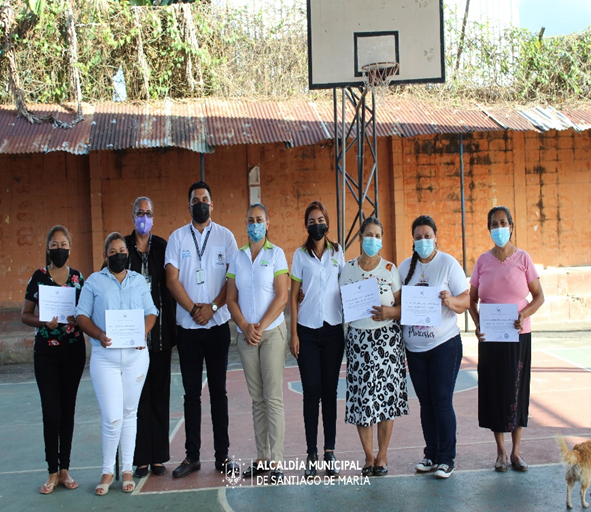 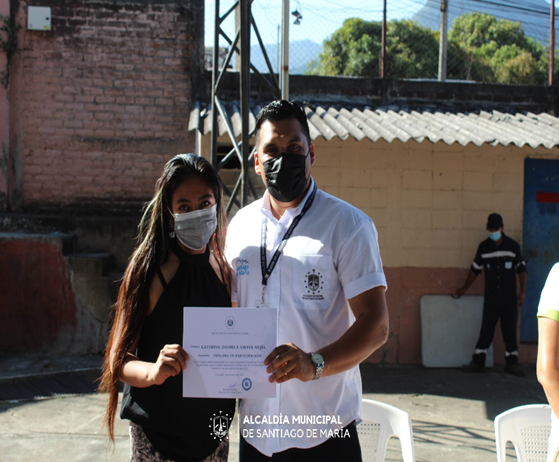 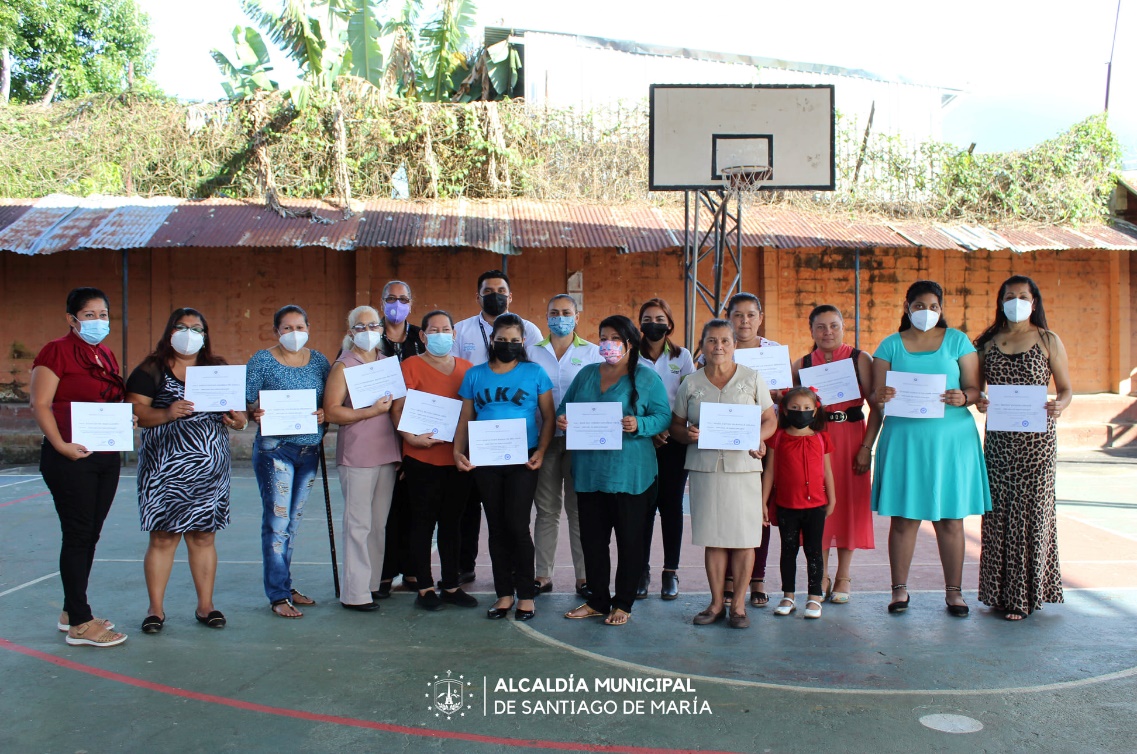 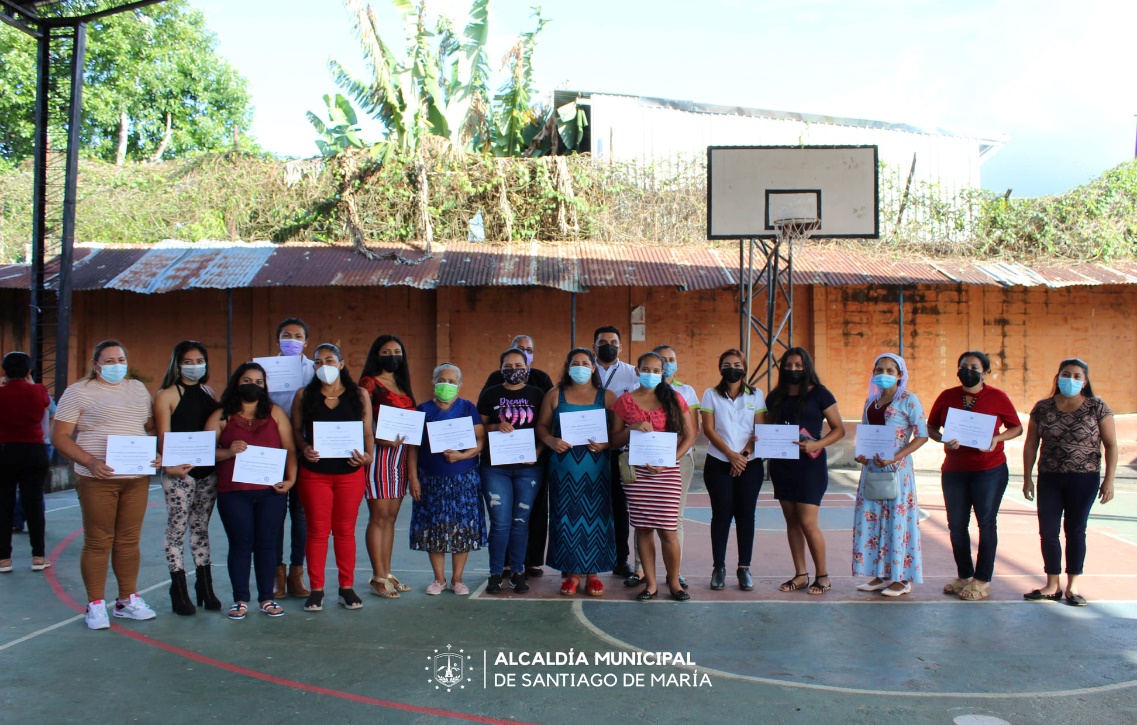 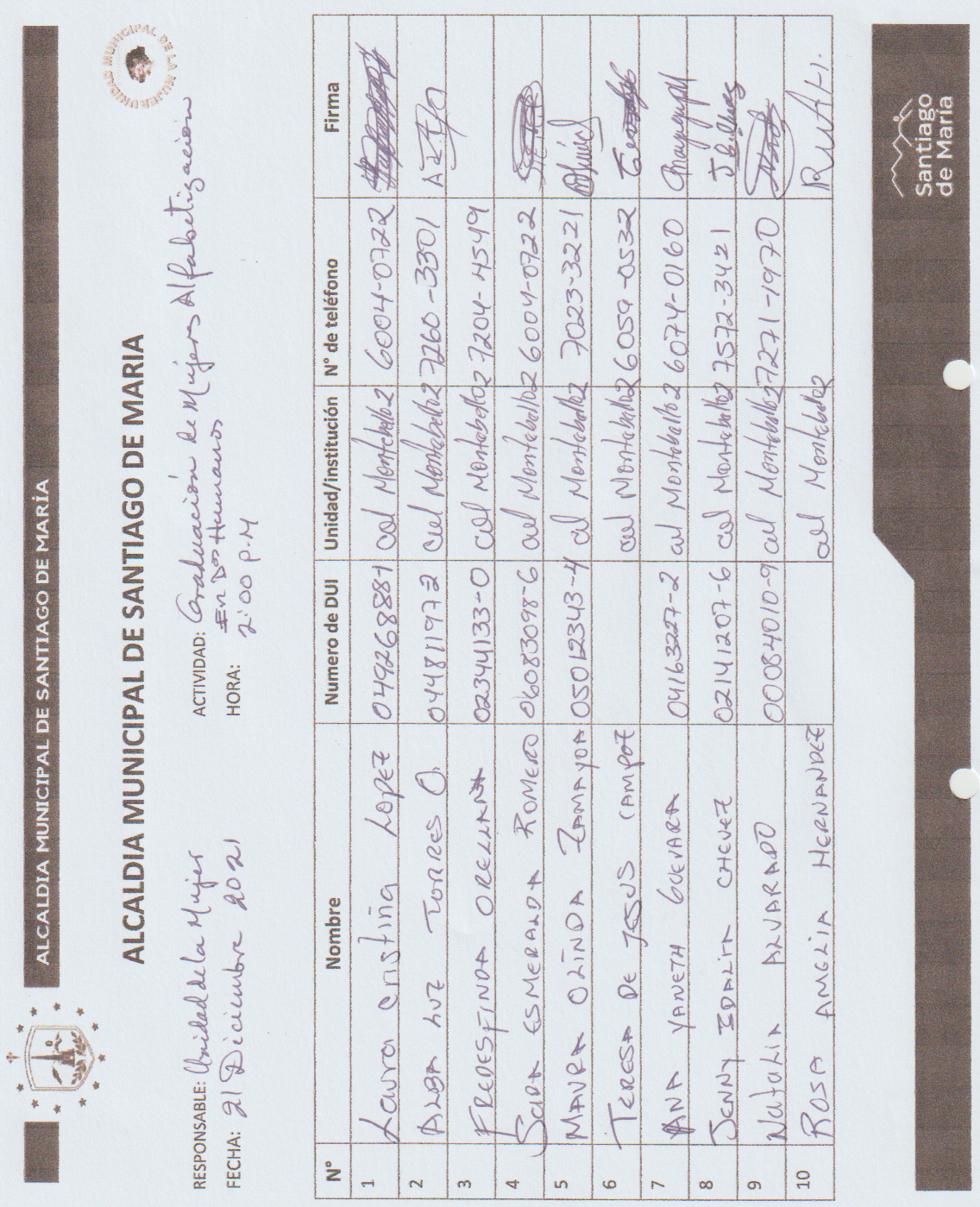 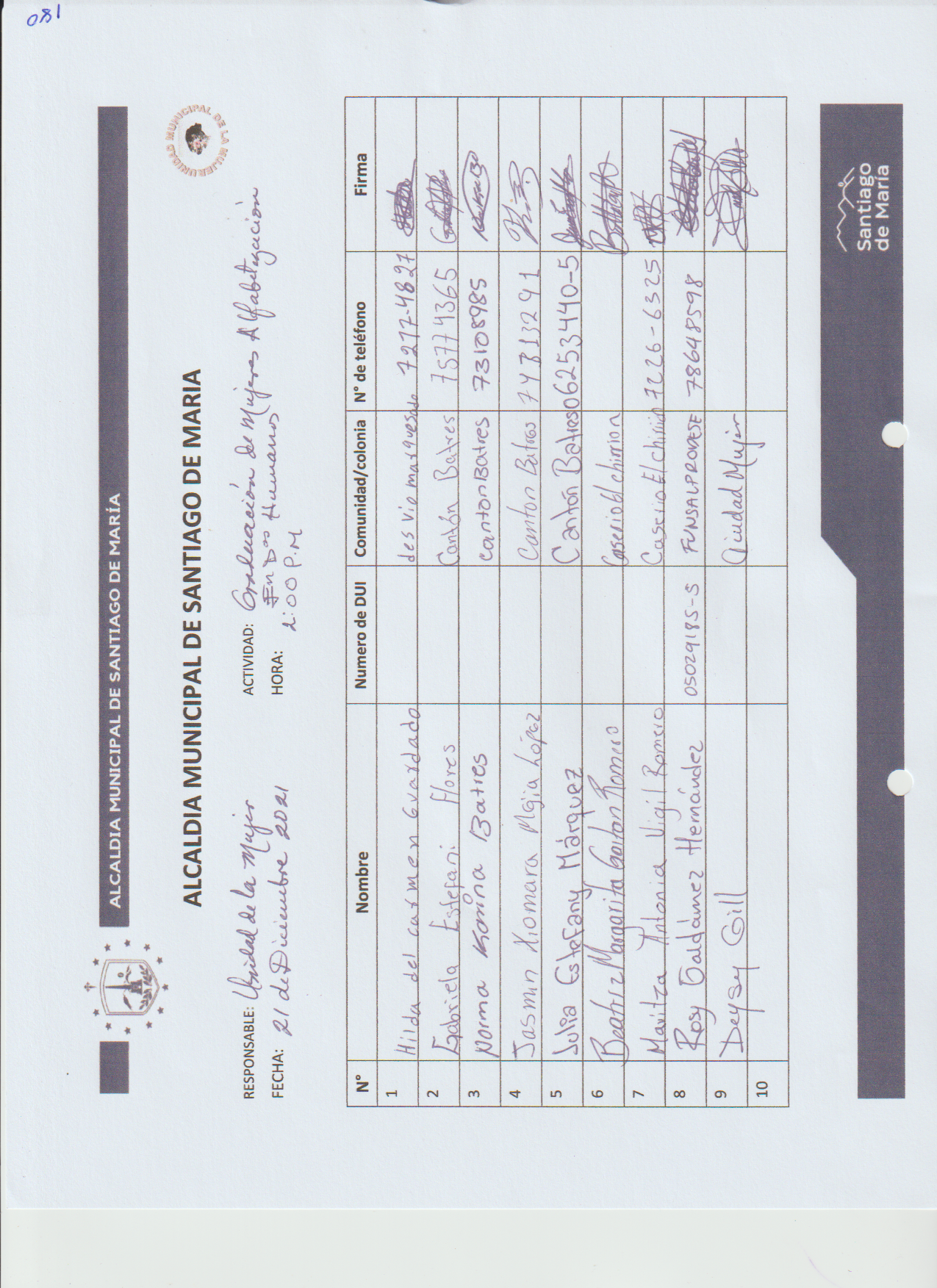 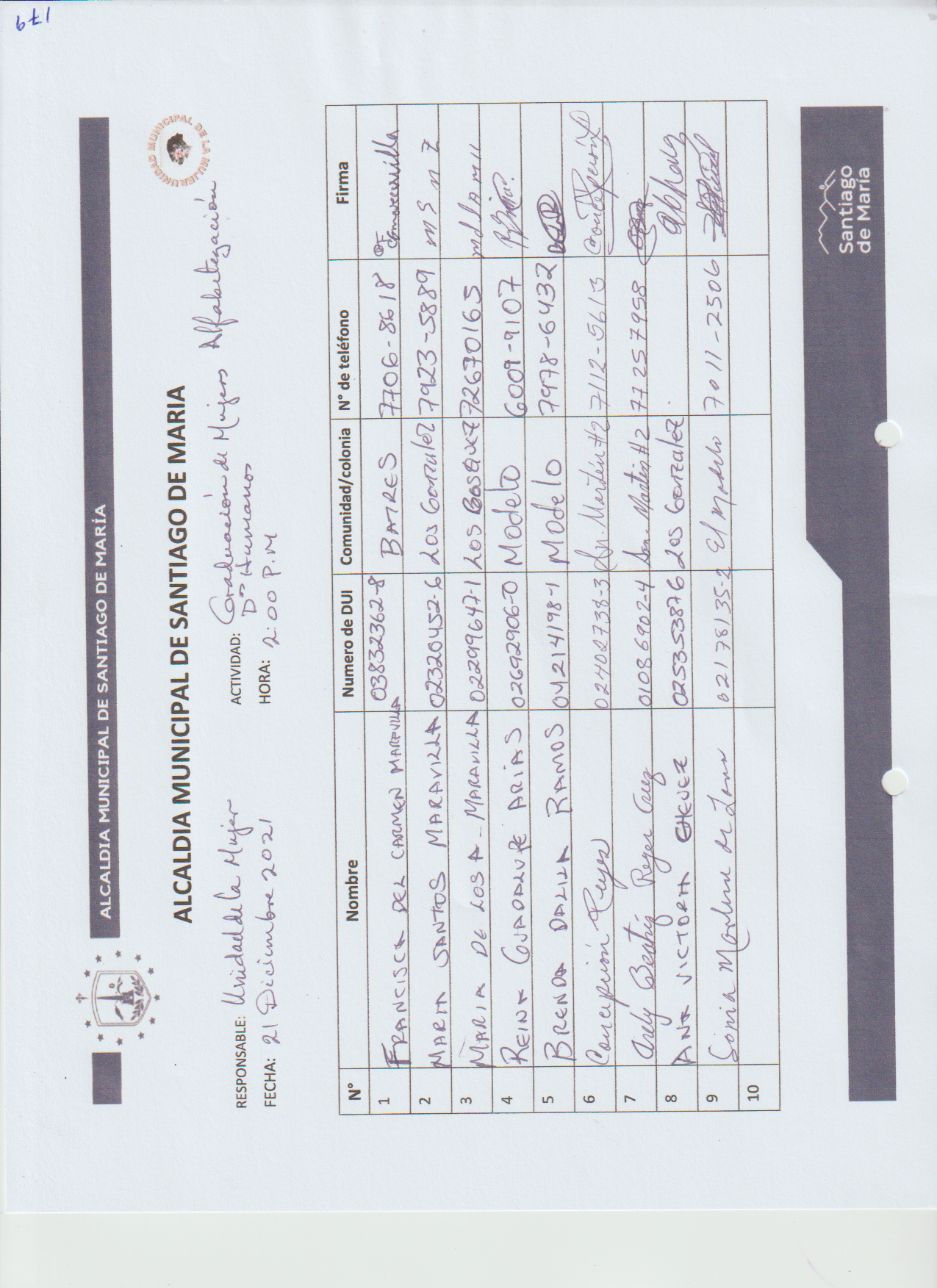 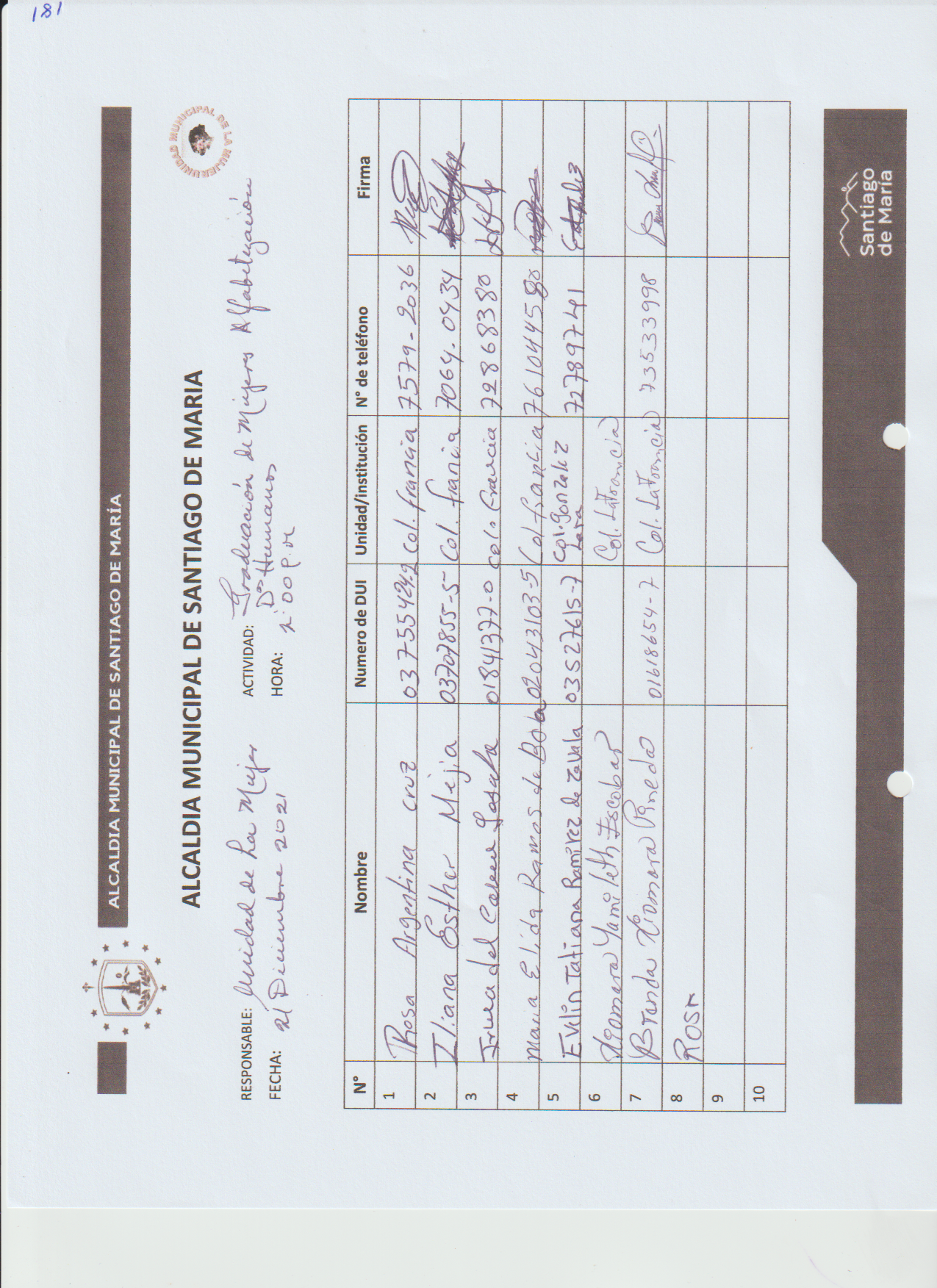 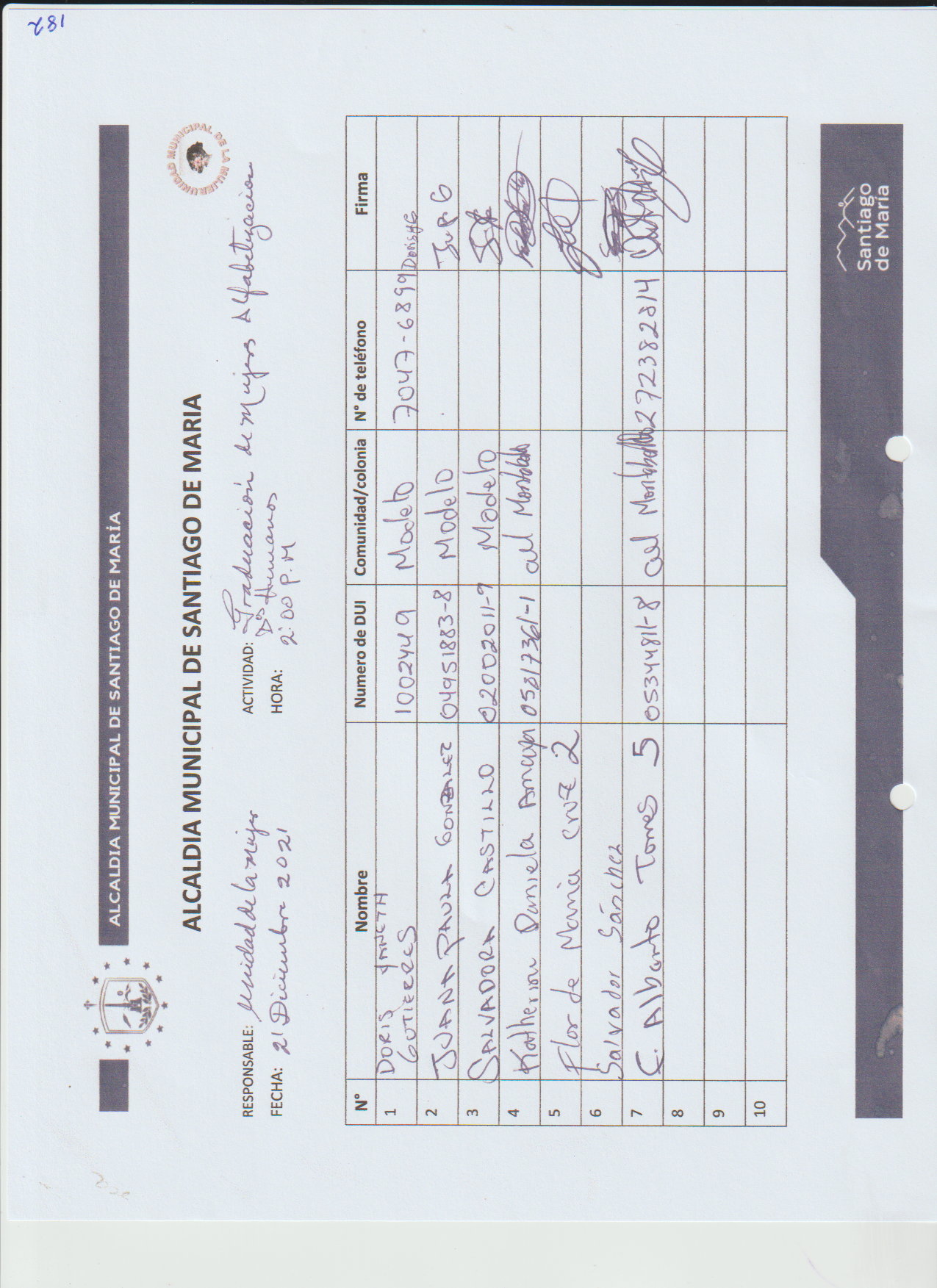 